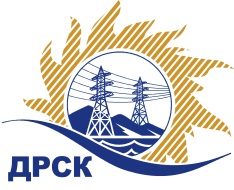 Акционерное Общество«Дальневосточная распределительная сетевая  компания»(АО «ДРСК»)Протокол заседания комиссии по вскрытию конвертов, поступивших на запрос предложений № 585176г. БлаговещенскСПОСОБ И ПРЕДМЕТ ЗАКУПКИ: Открытый запрос предложений  на право заключения Договора на поставку: Закупка 216 Шкафы защиты и противоаварийной автоматикиПРИСУТСТВОВАЛИ: Два члена постоянно действующей Закупочной комиссии АО «ДРСК» 2 уровня   Информация о результатах вскрытия конвертов:В адрес Организатора закупки поступило 7 (семь) заявок на участие в закупке, конверты с которыми были размещены в электронном виде на Торговой площадке Системы www.b2b-energo.ru. Вскрытие конвертов было осуществлено в электронном сейфе Организатора открытого запроса предложений  на Торговой площадке Системы www.b2b-energo.ru автоматически.Дата и время начала процедуры вскрытия конвертов с заявками на участие в закупке: 09:27 11.12.2015.Сделано 7 (семь) ставок . Место проведения процедуры вскрытия конвертов с заявками участников: Торговая площадка Системы www.b2b-energo.ruВ конвертах обнаружены заявки следующих участников открытого запроса цен:Решили:Утвердить протокол заседания закупочной комиссии по вскрытию конвертов, поступивших на открытый  запрос предложений.Ответственный секретарь Закупочной комиссии 2 уровня АО «ДРСК»	               О.А. МоторинаИрдуганова И.Н.397-147irduganova-in@drsk.ru№ 166/МТПиР-В«11» декабря 2015 г.№Наименование участника и его адресПредмет заявки на участие в запросе предложений1ООО "ДВЭС" (680018, Хабаровский край, г. Хабаровск, ул. Руднева, д. 71 А)Предложение, подано 10.12.2015 в 08:57
Цена: 5 347 000,00 руб. (цена без НДС)2ЗАО "ЧЭАЗ" (Чувашская Республика - Чаваш Республики, 428000, г. Чебоксары, пр. Яковлева, 5)Предложение: подано 10.12.2015 в 08:30
Цена: 5 350 000,00 руб. (цена без НДС)3ООО "ПО Элерон" (188540, Ленинградская обл., г. Сосновый Бор, Копорское шоссе, д.68 )Предложение: подано 08.12.2015 в 16:32
Цена: 5 394 067,80 руб. (цена без НДС)4ООО “АЗБУКА ЭЛЕКТРИЧЕСТВА” (125459, Россия, г. Москва, ул. Туристская, д. 2, корп. 2, кв. 94)Предложение, подано 09.12.2015 в 15:20
Цена: 6 224 600,00 руб. (цена без НДС)5ООО "ПКЦ "Бреслер" (690091, Приморский край, г. Владивосток, Океанский пр-кт, 15 А, оф. 16)Предложение, подано 09.12.2015 в 10:08
Цена: 7 080 508,47 руб. (цена без НДС)6ООО НПП "ЭКРА" (428000,Чувашская Республика , г. Чебоксары, пр.И.Яковлева,3)Предложение: подано 09.12.2015 в 16:39
Цена: 7 164 065,00 руб. (цена без НДС)7ООО "ЭКРА-Восток" (680013, Хабаровский край, г. Хабаровск ул. Ленина, д. 72, пом. 1 (45-50))Предложение: подано 10.12.2015 в 08:33
Цена: 7 164 065,00 руб. (цена без НДС)